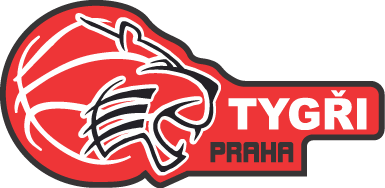 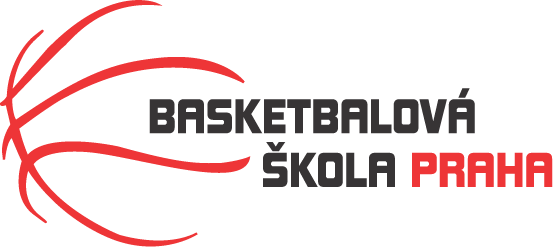 Rozpis turnaje mladších minižáků U12, ročník 2012 a mladšíPořadatel: Basketbalová škola Tygři PrahaKontaktní osoba: Petra Michálková (776 232 227, michalkovapetra@seznam.cz)Termín:  Sobota 9.3.2024Místo: ZŠ Na Dlouhém lánu, Na Dlouhém lánu 555, Praha 6Rozhodčí: deleguje ČABR-P, každé družstvo uhradí jednoho rozhodčího v utkání (300,- Kč)Sobota 9.3.20249:30	Tygři Praha – Sokol Žižkov Cubs (77)11:00	Sokol Žižkov Cubs – TJ Sokol Dubeč (85)12:30	Tygři Praha – TJ Sokol Dubeč (67)Startovné na turnaji 400,- Kč/zápasPořadatel dodá hrací míč na turnaj, míče na rozcvičení si přinesou družstva vlastní!!Rozdělovník: STK-PBS - P. Mondschein
ČABR-P - P. Sušer, R. Treml
Sokol Žižkov Cubs – R. Hušák
TJ Sokol Dubeč – T. Michalík